DELTA	ZETA FOUNDATION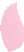 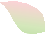 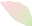 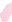 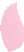 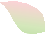 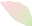 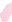 empower the womanGifts to Educational and Leadership Funds 2017-2018 BienniumGifts to the Delta Zeta Foundation provide for personal growth and leadership opportunities that transform not only the way our collegiate women work with and support each other, but also how they strengthen the chapter and become leaders on their campus and in their communities long into their alumnae years.We are grateful to the following members and friends who have made gifts to the following educational and leadership funds this biennium.John R. Andrisek Educational Fund
Bonnie BorgerKarly Klemp BurnsAlicia FavataAnne Marie Jones GavinMichael GreeneJulie HauserWilliam JenkinsKaren Severloh MoffittJean Funck PersonMichelle Albrecht SmithAllison Lynch St. GermainLinda Dennison TappLaura Vradelis Vradelis
Florence Hood Miner Standards Programming Fund
Ann Doyle ChristmannChristina FerrisCarol Sharpe HarperSusan MooreCyndi Haugeland MunchCarol Sharpe Harper Endowed Speakers Fund
Jennifer Plenge AringtonJohn GottschallCarol Sharpe HarperMary Dockery PikeMembership Development FundLinda Knapp AbdmoulaireMona AbdulrabMerry Westbrook AdamcikKyra AdinaroLeticia AlanisAbby AllbrittonChelsee AllenGlenna Love AlmondRachel AlsupAshley Patton AndersonHeather Jerden AndersonAllison ArmstrongCarrie Gass ArmstrongKendra ArmstrongJoAnn ArnholtMeredith AsburyConnie Alldredge AtkinsonAtlanta Alumnae ChapterAtlanta Alumnae Panhellenic ChapterAilish AtriJulie AtwaterAlyssa AustinJillian BabbRose BabingtonAllyson McKinney BaderNancy BagleyElizabeth BakerPenny Davis BakerErin BalentineAllison BallingerPaula BanksTerryl Mellen BaranowskiMakenzie Miller BarketJane Jackson BarringerAlison BatesKimberly Harris BathRobyn Coleman BaughmanCourtney Roque BautistaKayla BaxendellLacy BeasleyShelley Williams BeaumontStephanie BegleyAllison Holmes BeindorffAstrid BeltranJennifer Englert BenneckeJanette Smaligo BennettBarbara Fenton BentonMegan BergDonna Burns BergeronLenore Druckenbrod BermanJamie BeroMarie BerryTina Burger BerryCarla Denison BickettMorgan BikowskiEmily BingamanMary Biscoe-HallLaura Stramer BiselBrianne BishopKaryl BittingEmily BlanchardWendy BodekerPatty Ann Green BogueMary BokenChristina BologniniMorgan BonekovicBrittany BoothSara Groom BoucekLeitha Bland BoutwellTracy Varner BowdenChristina Neely BowersBrittany BoyerBrooke BoyerJenai Mehra BrackettCaitlin Stone BrandeskyJennifer Ratzlaff BrantleyKasey Johnson BreedloveDenise Sabo BrennerBianca Trevino BrettBarbara BrodskyCasey Johnson BrombergDonna Sonaggera BrooksBarbara Jones BrothertonDanielle BrownJacie BrownKatie BrownKristen Allen BrownCaroline Duvall BruceAlexandra BruntLaura Correa BuchananSheri Sullins BuckleyKimberly McWhorter BuddWendy Myers BulovasLaura BurmeisterKarly Klemp BurnsChe'Vonne BurtonAnna BusalacchiSheri Pinion BushTherese Alvarez BustamanteBetty Greene ByrneLori CahillDevra Dimpfl CallaghanMichelle CallahamDana Harris CampKaren Martin CampbellLauren Davis CampbellBrenda Betzold CanKelly Young CandiesRegina CaponeNorma Villa CardenasShontal CargillLaurie Hall CarneyEmily CarrollSara CarruthersSamantha CarsonLisa Peterson CarstensLaura Gross CarverJennifer Walsh CaryOlivia CashDeborah Sherrill CashionKimberly Noah CasteloRichard CasteloChristine Kvech CavalliniTaylor CecilTiffany ChanGabriela ChavezCaitlin Troxell ChristErin Murphy ChristensenJudith Dallaire ChristianMargaret Ila ChristianHeather Dunn ChristiansenAnn Doyle ChristmannSusan Wallace ChristmasStephanie ClaarHolly ClarkJanyce Sponhaltz ClarkKathryn Covert ClarkRebecca ClarkCharla Scott ClaypoolDeborah Nohstadt ClaytonLoni Moore CleveMaya CliffordCoca-Cola FoundationBrittany CoffinKim Dowdy ColeMildred Huff ColemanEllen Lassiter CollierGail Kemp CollinsJane CollisonKara Hay ComteSarah ConeChristine CookBrianna CooleySusan Thornton CooleyTheresa CopelandReikelle CoppinsTheresa McClure CornettStefany CorralGretchen Unterzuber CosgroveErika Hedahl CottrellCheryl Wassink CouchAmelia Bailey CountsAshlee CrabillChelsea CraigLisa Rullman CraigheadLauren CraycraftRosemary Del Buono CreamerPamela McClure CronenwettChristie Hymel CrooksSuzanne Crosina-SahmEileen Mattix CulpepperJoan Kane CurranGina Grazian CurtisEmily DaigleGlynda DanielsEmilee Danielson-BurkeAmy Thatcher DarcySandra DavilaPhyllis Sundberg DavisJulie McCune DayDay of GivingMegan DeArmitAlissa DeJonghJami Cavinee DellifieldMallory Yankush DeMaioloShelly Morris DeMarinoChristine Sawchik DeWulfStacy Gardner DibbleBrianna DilleAlyssa Daigle DiSalvoEvan DittyKathryn Longer DixonShelly Brown DobekStephen DominyEmily DoneLauren Orr DonnellyChelsea Willis DonovanErin DonovanMadison DouglasShelli Johnson DowningClaire DromLeslie DuffEmily Myers DukeShelby May DupeeStephanie Quin DurhamKathryn DurisKim Randall DushinskiKaitlyn DvorakTaylor DwyerLauren EdringtonAmy EdwardsCynthia ElkinsJessica ElliottLindy Miller EllisEmily ElseyEpsilon Nu ChapterJill Kendall ErbJulia EricksonLoritta EricksonSarah Lewis ErmanHolly ErsekChandra Daffer EssexNicole EthridgeBrad EvansGayle EvansKathryn Linder EvansMandi Wise EvansNatalie EwashkowAmy FactorMeagan Macdonnell FarrellJennifer Scrimpshire FaughtChrissy Holt FaulknerAlicia FavataPhyllis Snape FavoriteKaren FegleyAmy FergusonHannah Zeller FergusonChristina FerrisJennifer Amedee FieldsKellie Higginbotham FieldsRebekah Gardner FincherDesiree FiniganAbbey Thompson FisherSandra McAlister FisherKimberly Kershaw FiszerCandice McEnroe FletcherKimberly FletcherAllison FloresIrma Guzman FloresValeria FloresMelanie FocaCarolee Lewis FollowillJennifer FooteSara Leary FordhamAlexis ForetJane FowlerAdrian FranceKara FraneyWilliam FrankenbergerCarly FranklinAbigail FranksMarilyn Thrasher FrazierKatie Vilders FredrickAmanda Enclade FreminHilary Burke FrenchAlexandra FroehlichLorri FroidBarbara FryeLindsay FryerKimberly Bedwell FullerTandy Harlan FullerAmy Jo GabelAmy Wade GambleBeta Gamma ChapterMichelle GarciaHaley Morgan GardnerDara GarrisKristen GarzaSamantha GarzaAnne Marie Jones GavinKatherine GianelloniAnna GibbonsStacy Sarrat GibbsJacquelyn Asman GibsonTamera GiesslerElli GilbertMeagan GildayMelissa Watson GillenwaterPatricia Walsh GilliesMarlene Thompson GilpinStacey Durbin GishJudith Titlow GittonsAmy GiulianoErika Patterson GonzalesAlyssa GonzalezAmanda GonzalezLiza GonzalezAllie GoodmanJennifer Turney GorhamLori Bateman GralaMichele Smith GrangerAllyson Pierce GrassIris Wuichet GrasstDawn Gettinger GrausteinCaitlin GreyMelanie Shoemaker GriffinAshley GrimaldiLisa Urban GrimsleyChristina Wagner GroenewaldJackie GuadianaAnnette GuerreroKristi Hallowell GuillemetteNatasha GunasekaraEmma HaagKristen Soler HaerAmy HahnelBrooke HaleyJill Rockhold HallerPaula Pope HamerMaureen Worth HamiltonSara HamiltonJulia Fazzi HaneyAva HannerHeather Busby HannerEmily Baker HanzlikMisty Jones HarcrowAmanda Allegra HarerPaula HarfstBethany White HarmonChristie Dale HarmonJean Haley HarperDiane Gabbert HarrisLesley HarrisLori HarrisMarla Turner HarrisSummer HarrisHunter HartwigBriana HarvellErin Kallus HasbrouckCarrie Oros HaslamChristina Thien HayesTammy Martin HayesElise Alsberg HealeyLinda Cater HeathMeg HeathKathi Bray HeatherlyKirsten HeckLaura Baxter HedenbergJessica HeflinAndrea Kovacs HendersonNicole HenschDalisha HerringHeidi HessMegan Maurer HillKathleen Field HiltonSamantha HinojosaJulie Lyons HodginLynnda Wolf HoeflerLinda LeRoux HoffmanDiana Larson HohmanMorgan HojnackiCindy Johnson HolmesAubrey Cammack HoltAshley HondaLauren HopkinsAshley HoskinsKristin HoughtonGaye Leonard HoukKathleen HowatAmanda HoytSamantha HoytJayme Bartlett HudginsNancy Nagel HudsonKayla HumphreysChristina Mullin HurleyBianca HuttonAnne Moser IkenberryRenee Houchin ImaiLauren ImolaLauren InabaFelicity IrizarryCarol Combs IrvinJacqueline IsaacsonBrooke Marie IsbellKelley JacksonJacksonville Alumnae ChapterJudith JacobsJoshua JahlasHan JangChristy Barley JarrettAmanda Rothrock JarskiElaine Lee JeffersKeri JeffersChristopher JeffersonCarrye JenkinsAbigail JohnsonCatherine Michels JohnsonMelinda Showers-Lewis JohnsonSara JohnsonKaren Johnson-WellingKimberly Saari JohnstonCheryl Stanley JonesChristopher JonesKimberly Slomka JonesVictoria JoyceSarah JusticeSamantha Stiles KanatzarDeana Lewis KaplanMika KawanaSarah KazenElizabeth Nelson KellerVictoria Paulaskas KellickMelissa KellyAngela KelsoKelsey KennedyTraci Kennedy-BrockfieldPaige KepichChris Kolodgie KernValerie KesslerSusie Wheeler KheelKay KilpatrickAngela Dettorre KingLaura Lewis KirkpatrickLauren KirkpatrickAshley KirkwoodLindsey Fostinis KivetosSara Landreneau KleinpeterJennifer Olson KlingensteinMadison KnowlesOlivia KocsisSamantha KonnerChristine KopaczAngela Greenfield KoplanNicole KotlanMaribeth Brune KowalskiKassandra KraussLindsay KrickovichKelly KrogmeierStephanie Hand KrolSavannah LabrecqueJulia LaczinDana Walsh LadnerKatherine Foy LafontaineJaime LalleyKatie LamarAbbie Redden LamborneEmaleigh LangleyMary Gruver LankfordLynnae Reed LathropAbbe Wald LealLaurie LewisMelissa LewisAlyssa LibonLauren LightLindsay Salseda LigonKaren LindeStephanie Wunsch LinnLinda Kinman LipstateBrooke ListonMcKenzie LitchfieldNatalie LitkeMadison LittleSusan Wisehart LittleJean Gileno LloydJennifer Kiser LloydDenise LobodinskiSusan Hebert LoehrVirginia Gilbert LoftinMichele Baker LoparoAlma LopezHaylei LorcaGlenda Hamner LottCristy Mitchell LovingGladys LozaSarah LucasNicole Schillizzi LucianoMichelle LussierBeth LutonJennifer McAndrew LutterotyTayler Melton LynchEmily LyonJacqueline Snyder LyonSarah Brown MahaffeySonia Vazquez MahfouzJordan MahonJeanette MalafaKathryn MaloneMary MaloneShelby MaloneyRyan ManningMegan MarabellaBrooke MarcelloMignon MarceloJill Marilley MarilleyAndrea Nease MarkinsErica MarlinghausJulie MarquisAndrea MarsalaChristine MartinArieana MartinezAngela Parks MasandCarole Nichols MashburnAnna Marie MasiAmy MattesKathyrn Hopper MattoxAdrienne MaxwellSara Blackorby MayseKimberly McCalmontLisa Eidlin McCarthyGina Smith McCartyPeggy Hewing McCartyJacqueline McCawleyJoyce Smith McCoolLigia Yvette McCoyLisa McCoyThomas McCoySarah McCrackenRaegan McCulloughJenna Dabrishus McDermottJulie McDermott-HaggertyBetsy Mickey McDowellWendy King McDowellEmilia McBride McGarityKathleen McHaleBrittney McIntoshMegan Troxell McKinnieHaley McLeodStevie Tuttle McLeroyAvery McMahonTara McMillenLinda Hamner McPhillipsDottie Stalnaker MeadowsEmily MedakovichAmelia MediciJacqueline Ahnert MeislitzerAimee' MelanconSusan Stetz MelinePaula Haynes MeltonAnita MendozaCynthia Winslow MengesErica MerrillRachel MertensJennifer Diaz MetzgerMarianne MeyerMicrosoft Giving CampaignJaclyn Biery MielkeMari MikolajczakNiki McMahon MilanoJillian MilesAmanda Bolton MiljenovicBrittney MillerJulie MillerMary MillerLeslie Capps MilliganSherron Summerville MillsPhoebe Brown MinacapelliKaren Woods MironCarol Johnson MiskellKaren Severloh MoffittMichelle MonksAmada MontelongoDanielle MonteroAriel MooreCarolyn Kirwan MooreDanni MooreVona Tittle MorefieldChelsea MorganErin MorrisAnn Gurley MorrowStephanie MorseBridget Stepnoski MortonJohn MountzHannah MuldoonSamantha MurdockKari MurphyMolly MurphyStephanie DiIorio MurphyDebra Dantin MussoChandler Cushman MynardSophia NajafinejadMiranda Johnson NelsonHeather Orlowicz NeveuLaura Pope NewboldJocelyn Davis NewellKiersten NewtonMary Mosley NeyJamie NgLinda NguyenKendall NiccumEmily Shelton NicholasCarolynn Ballard NicholsonTim NicholsonAllison Clark NollanSusan NormanNorthern Virginia Alumnae ChapterKayla NortonSabina Dean NortonMadison NorwichRobin NorwichCourtney OatesJennifer Dorr OkninMelinda Love OldfieldAmanda OrrFrank OsbourneMary OsbourneSherri OsbourneDoretta Pugh OsburnJessica OstmanAmanda OsunaMicala OsunaCaroline OttLori OvalleMichele PachianoDeb PadgettCathy Irvin PainterCindy ParkPamela McRee ParrimanAnna ParsonsMary Frances Drake PateRaenee PattersonRuth Weider PattersonNicole PayneRachel PearceCara Wiley PenceTiffany Calhoun PenickNancy PerezJean Funck PersonVictoria Herrera PeryerMichele PetersonCynthia Bates PetrarcaSandra Moyers PettitShannon PhelpsAmanda Phillips AtkinsChristy Phillips-BrownStephany PickardCaroline PierceLori PierceBonnie PiranioJulia Garleb PitmanAudrey PlaisanceKathryn PlanowShawn PlanteChristine PolintanVictoria Varn Pore'Barbara PorembaChelsie PortierAntoinette PostBrette PowellMary Beth PowellAutumn PryorEmily Watkins PuckettMargaret PurcellBenjamin PutanoAmber QuarlesNicole QuasneyJuana QuinonesBrianna RaeDiane DiOrio RafleEmma RappBeth Sparks RattyKayla RayDeborah RazianoJamie Teichert ReaSandra Caldwell ReedWhitney Clark ReedAbbie ReesMegan ReevesBeatrice ReilleyLyn Loeser RepsherCristina Famulari ResendezVictoria McIntosh RespessMargaret Burns ReyesCasey Goodnight ReynoldsTasha Colyer RiekstinsKimberlee Rainey RileyNori RittenhouseKristin Kelley RizzoKathy King RobyAni Rodriguez-NewbernAileen Salinas RoelAndrea Johnson RogersMonica Valenciano RogersGina Elisa Sanchez RolettoHolly Hunter RollinsPaula Arcement RomeCynthia RoseKrista Hedrick RosnerSandra Loggins RountreeHadley RouseStefanie RowlandAmber RowlettStacie Morgan RowleyClarissa Rodriguez RuizKristen RupertNichole Broadway RushNancy RussellSiri Spong RustadHallie Mast RuttArianah RuzovichSara SabulskyGeorgia Connor SalaverriRebecca Kleinberg SalaySummer Hernandez SalazarLyssa Sanders SankbeilAmanda Jayne SanniniAmanda Hudson SargentAmber Smith SavantSuzette Rome SayShirley Weichmann SchenningElizabeth Crum SchicklingJeanna Goldberg SchmidtSarah Minor SchneiderBrooke SchochMeggan Cassatt SchornMichelle Betz SchrantzDebra Halas SchroederAshley SchulteNatasha Clare SchuylerEmma SearsDeana Evans SegretiNatalie SeibertEloise SellarsEmmaline SellersLauren Gierut SelmanEllyn Hartung SewellKari Musick SharpCaitlin SheaCarly ShermanAlexandra ShieldsMary ShonseyAlesha ShowmanJennifer Gensemer ShuttSara SibleyAnn Bollwerk SielatyCharlotte Fields SilversteenAnn Goodrow SimmonsMadeline SimmonsRachel SipeDoris Wheeler SiskJane Demarest SkerkoskeJennifer SlagleStacey Wheeler SlaughterLauren SlavensConstance SlomkaJennifer Jernigan SlusserCheryl Hart SmithDebra Rosenkrantz SmithJennifer SmithJessica SmithKathlena SmithKimberly SmithMadeleine SmithMichelle Albrecht SmithSamantha SmithSavannah SmithShawn O'Halloran SmithTiara SmithKatelyn SnyderJill Krejci SobekCatherine SohorJennifer Beckett SorensenGenet Capulet SouleAshley SouzaJennifer Reed SpencerJane SpurgeonAllison Lynch St. GermainKayla StalphNeil StangleinMiriam StarrState Farm Companies FoundationDiane StecherMarissa SteimelAmanda SteinmetzMelissa StellaChristy Flanagan SternChristina StevensonDawn StewartLauren StieflerLauren StieritzKayla Clapper StonerAshley Cole StorkJennifer StoudtJennifer Straw StrawAmy StrumAdele SullivanAllyson TackKristin TackWendy TackTrisha TainoKim TallutoMarvona Easley TavlinPatricia Menendez TectorChristina TernentAlexandra ThomasKelcie ThomasRachel Maples ThomasWren ThomassonCharlene ThompsonJamie Kuhneman ThompsonKia ThompsonKristen ThompsonMargaret Scarborough ThompsonLaura Hatchett ThorntonShea ThurstonLorrie Flores TijerinaShirley Gedvillas TimbermanAbigail TodaroMegan TogherStephanie TooleBlair TracyAshley TraubJeanine Petersen TriplettMegan TroutKristen Shymanovitz TrudeauMary Howell TuckerAshley TurnerKathleen Cook TurnerNicole TurnipseedKaren Thompson UlleryVirginia UlmerElizabeth UrsoMandy ValdesJanna Kleinecke VallhonratKurt VandenBergLisa Koeninger VanderkleedSamantha VarnerBeth VaughnCarol Valle VillazonKelli VincentDanielle WadeHannah WadeAnn Grant WadsworthMegan WaggonerNatalie WagnerClarisse WaguespackSarah WainerLauri Campbell WalburnEmma WalkerTammy Giesel WalstonEmily WalterJennifer Raabe WaltersNicole WanichkoSara Unrue WarrenDiane WatermanMary WatermanSara WatkinsMary WatsonPatricia Burgess WebbMelissa Florio WeickertBeatrix WeilCasey Linsey WellsJennifer WestJaci McFerren WestbrookJessica WestendorfJulie Webb WestmorelandRochelle WetmoreSheila Parks WhalenTrudy WheelerMaria Giannakos WhitacreCynthia Stockdale WhiteJennifer Kelly WhiteLeigh Perry WhiteAlicia WichmanowskiBeth Daily WileyShannon WileySherry Rex WilhoitJordan WilkinsShaylei WilladsenCharlotte WilliamsErika WilliamsLeslie Evans WilliamsMary Amanda Roberts WilliamsRuss WilliamsDiane Lynn WilsonDoraine Bonnecaze WilsonJennalee Page WilsonLisa Sinclair WilsonNatalie Morsette WilsonStephanie Dale WindonKaley WinklerJen WinterTaylor WinterJamie Metz WintersSonja Nay WiseLee Ann Martin WittTwyla WoffordKristy Kirk WolosonowichCatherine Chau WoolenElaine Hanna WrightJennifer Carta WrightLeigh WrightTerre Gaston WynneAlyssa YabutSuzanne Valliquette YagerKelli Washburn YarosGale Hobday YountSarah YuSafdari ZaidiJennifer ZamoraBobbie Zeller-JordanAbigail Alexander ZiembaCassandra Juniet ZimmermanAlissa ZitoTarrah Blondeau Zomer